Důvodová zprávaNa základě jednotlivých usnesení RM a ZM (viz přehled níže) pracoval Odbor investic a správy majetku MÚ Příbor (dále jen „OISM“) na krocích vedoucích k realizaci akce „Sanace opěrné zdi Farní-Žižkova“, která bezprostředně souvisí s dlouhodobou investiční akcí „Stavební úpravy uliček pod kostelem v Příboře“, jejíž tři etapy již byly zrealizovány v předchozích letech:2013-2014	Stavební úpravy ulice V Kopci2014	Stavební úpravy ulic Josefa Hory a Remešova v Příboře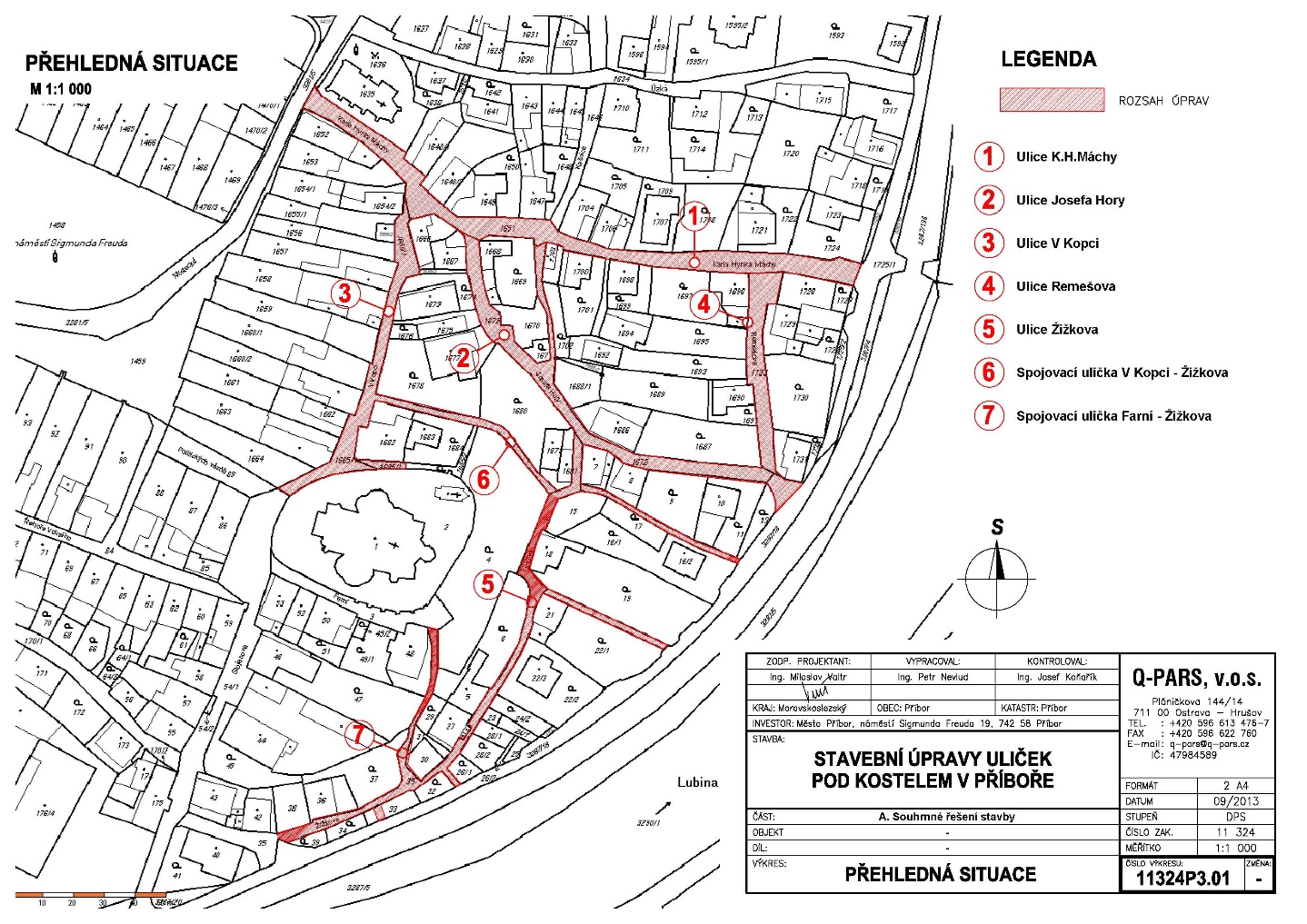 Akce „Sanace opěrné zdi Farní-Žižkova“ byla vyvolána na základě upozornění Ing. Zuzany Turkové, spolumajitelky části opěrné zdi podél spojovací uličky Farní-Žižkova (rekonstrukce uličky byla původně plánována v pořadí až jako sedmá etapa rekonstrukcí uliček), že zeď je ve velmi špatném stavu a hrozí nebezpečí jejího dalšího narušení a následného ohrožení v okolí se vyskytujících osob a majetku. Problematika byla v letech 2017-2019 předložena k rozhodnutí RM i ZM:Přehled usnesení RM a ZM a dalších významných bodů akce „Sanace opěrné zdi Farní-Žižkova“:Stav k 16.10.2019vydáno stavební povolení (platnost do 12.12.2020)předpokládaná hodnota díla (rozděleno dle stavebních objektů):v rozpočtu města Příbora na rok 2019 nebyla na akci uvolněna žádná částkaOISM bude předkládat návrh na zařazení realizace akce do rozpočtu města Příbora na rok 2020 (zasedání ZM plánováno na 11.12.2019)přidělená dotace: 85 % částky z uznatelných nákladů, tedy z 1 903 740 Kč ze stavebního objektu SO-201 Sanace opěrných zdí a části projektové dokumentace stavby; získaná částka v dotačním titulu je max. 1 618 179 Kč, skutečná výše dotace bude příjemci poskytnuta dle skutečně vynaložených nákladůpožadavek OPŽP ve vztahu k dotaci je zejména uhrazení zbylé částky z uznatelných nákladů, tedy 15 %, což činí dle rozpočtu min. 285 561 Kč; veškeré financování dotace je zařazeno jako ex post; realizace akce by měla být provedena dle harmonogramu prací zaslaného na dotační titul nejpozději do konce roku 2021opěrná zeď je rozhradou mezi pozemky; další jednání a rozhodnutí by měla směřovat k finanční spoluúčasti na sanaci opěrné zdi (v případě proplacení maximální částky z dotačního programu se jedná o cca 15 % z vysoutěžené ceny SO-201, tato částka by měla být dle občanského zákoníku spolufinancována rovným dílem vlastníky opěrné zdi; zbývající náklady na rekonstrukci spojovací uličky, záporovou zídkou a dešťovou kanalizační přípojku jdou za městem Příborem); poškozené části zdi jsou v místech, kde spoluvlastníky jsou město Příbor, Ing. Zuzana Turková a manželé Jiří a Jana Kaděrovi; ostatní části zdi byly buď sanovány v předchozích letech nebo jejím spoluvlastníkem není město PříborRozhodnutí o financováníRada města Příbora byla na svém jednání 28.08.2019 v materiálu OISM obeznámena s problematikou akce „Sanace opěrné zdi Farní-Žižkova“.Svým usnesením č. 18/16/RM/2019 vzala RM na vědomí informace k akci a zároveň uložila vedoucímu OISM „předložit radě města materiál o variantách stanovení podílů spolumajitelů rozhrady na ulici Farní při akci Sanace opěrné zdi Farní - Žižkova".OISM po důkladné analýze problematiky předložil RM a tímto předkládá ZM následující varianty stanovení nákladových podílů spolumajitelů rozhrady na spojovací uličce Farní-Žižkova při realizaci akce "Sanace opěrné zdi Farní-Žižkova", když jako předpokládané náklady na samotnou sanaci opěrné zdi jsou kalkulovány náklady dle rozpočtu zpracovaného projektantem, tj. 1 760 482 Kč vč. DPH (skutečná cena bude známa až po ukončení veřejné zakázky na realizaci stavby).Varianta A – rozdělení nákladů rovným dílemV souladu se zněním § 1024 zákona č. 89/2012 Sb., občanský zákoník: „Má se za to, že ploty, zdi, meze, strouhy a jiné podobné přirozené nebo umělé rozhrady mezi sousedními pozemky jsou společné. Společnou zeď může každý užívat na své straně až do poloviny její tloušťky a zřídit v ní výklenky tam, kde na druhé straně nejsou. Nesmí však učinit nic, co zeď ohrozí nebo co sousedovi překáží v užívání jeho části.“V případě spojovací uličky Farní-Žižkova se o rozhradu (opěrnou zeď) mají společně starat vlastníci obou parcel. Náklady na případné opravy/údržbu by s ohledem na domněnku stejné velikosti spoluvlastnických podílů měli nést vlastníci sousedících pozemků rovným dílem.Sanovaná část opěrné zeď má dle PD délku cca 19,75 m (výřez z PD SO-201 Sanace opěrných zdí a vlastnické vztahy řešené lokality - viz níže), z toho je 50% spoluvlastníkem v celé délce město Příbor (parc. č. 35, k. ú. Příbor), 50% spoluvlastníkem v délce cca 11,30 m Ing. Zuzana Turková (parc. č. 47, k. ú. Příbor) a 50% spoluvlastníky v délce cca 8,45 m manželé Jiří a Jana Kaděrovi (parc. č. 37, k. ú. Příbor).Lze předpokládat, že spoluvlastníci budou argumentovat svou insolvencí, dále skutečností, že geologicky narušené teritorium je dáno historicky a stav nezavinili, a možná i existujícím precedentem o financování sanace části dotčené opěrné zdi městem Příborem v dřívějších letech (zmínka viz varianta C).Varianta B – finanční příspěvek ostatních spolumajitelůMěsto Příbor vezme většinu nákladů na sanaci opěrné zdi na sebe a ostatní spolumajitelé se budou spolupodílet na nákladech symbolickým příspěvkem, např. 15 000 Kč.V daném případě by vlastnické poměry zůstaly zachovány a na budoucích nákladech na údržbu opěrné zdi by se nadále podíleli všichni spoluvlastníci rovnoměrně.Varianta C – investice města PříboraMěsto Příbor vezme kompletní náklady na sanaci opěrné zdi na sebe. Z dřívějších let již existuje v daném místě precedens, kdy sanaci porušené ohradní zdi v rozsahu parc. č. 48, k. ú. Příbor, v té době jediného vlastníka p. Stanislava Štefka kompletně zainvestovalo město Příbor (město Příbor nebylo dle tehdejšího zákonného pohledu na problematiku spoluvlastníkem).V daném případě by vlastnické poměry zůstaly zachovány a na budoucích nákladech na údržbu opěrné zdi by se nadále podíleli všichni spoluvlastníci rovnoměrně.Varianta D – převedení sanovaných částí zdí na město PříborExistuje Radou města Příbora zvažovaná možnost, že by město Příbor převzalo sanovanou část zdi na sebe a celou sanaci by provedlo na své náklady. Toto by v případě souhlasu spoluvlastníků (formou darování) znamenalo následující kroky:geometrické zaměření jednotlivých částí opěrné zdi,zpracování znaleckého posudku na převáděný majetek,uzavření darovacích smluv mezi stávajícími spoluvlastníky a městem Příborem na darování jednotlivých částí zdi.Kromě 15 % nákladů na sanaci opěrné zdi by za městem Příborem šly i náklady na zhotovení geometrického plánu a zhotovení znaleckého posudku na cenu převáděných částí zdi.O údržbu opěrné zdi by se následně jako vlastník zdi staralo město Příbor.Varianta E – převedení sanovaných částí zdí i s pozemky na město PříborStejný obsah jako ve variantě D, sanovaná část opěrné zdi by však byla převedena na město Příbor i s pozemky pod nimi. Náklady by se v porovnání s variantou D navýšily ještě o vklady do katastru. Postup:geometrické zaměření jednotlivých částí opěrné zdi,zpracování znaleckého posudku na převáděný majetek,uzavření darovacích smluv mezi stávajícími spoluvlastníky a městem Příborem na darování jednotlivých částí zdi, vč. pozemků pod nimi,převod nabytých částí parcel na katastru na nového vlastníka.Kromě 15 % nákladů na sanaci opěrné zdi by za městem Příborem šly náklady na zhotovení geometrického plánu, zhotovení znaleckého posudku na cenu převáděných pozemků a částí zdi a na vklady do katastru.O údržbu opěrné zdi by se následně jako vlastník zdi staralo město Příbor.Dle názoru OISM by se v případě použití varianty D nebo varianty E město Příbor nechovalo jako řádný hospodář, kdy by bez budoucího užitku pořizovalo poškozený/porušený majetek a ten následně nákladně opravovalo.Navíc by se mohlo jednat o precedens pro budoucí řešení podobných problémů na území města Příbora, a to v případech, že by město Příbor ani nebylo spoluvlastníkem porušených zdí. Příkladem může být pokračování dané opěrné zdi mezi parc. č. 44 (vlastník Římskokatolická farnost Příbor) a parc. č. 37 (vlastníci manželé Jiří a Jana Kaděrovi).Rada města svým usnesením č.  17/17/RM/2019 III. doporučuje zastupitelstvu města schválit variantu A návrhu finančních podílů spolumajitelů rozhrady na spojovací uličce Farní-Žižkova při realizaci akce "Sanace opěrné zdi Farní-Žižkova" dle předloženého materiálu.Další předpokládané kroky (mj. viz návrh usnesení)rozhodnutí ZM o financování akce v souvislosti s podmínkami dotačního orgánu, v souladu s občanským zákoníkem a ve spojení s ostatními spoluvlastníky opěrné zdi (podmíněno uvolněním financí do rozpočtu města Příbora 2020)příprava veřejné zakázky na výběr zhotovitele díla (vč. kontroly veškerých dokumentů VZ poskytovatelem dotace)vysoutěžení zakázky na realizaci, uzavření SoD na realizaci a na další činnosti (autorský dozor, technický dozor, koordinátor BOZP, …) – vše nejpozději do 24.03.2020realizace díla – rok 2020Zpracoval: Ing. Ivo Kunčar, OISMPřílohy důvodové zprávy:1. Přehled vlastnických vztahů podél spojovací uličky Farní-Žižkova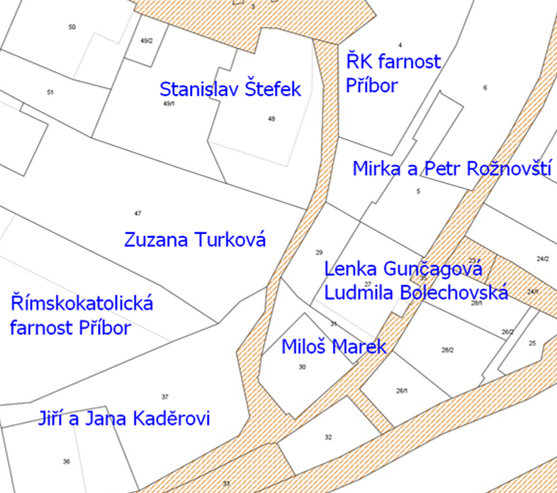 2. Výřez z PD SO-201 Sanace opěrné zdi (sanovaná část je v blěděmodré barvě)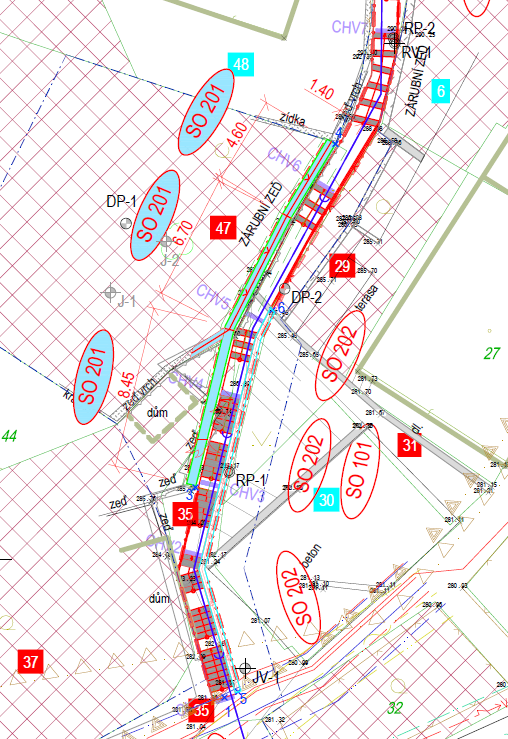 23.08.2016žádost Ing. Bc. Zuzany Turkové, bytem Stojanova 363, Příbor, o řešení sanace porušené kamenné opěrné zdi nacházející se na hranici její zahrady (parc. č. 47, k. ú. Příbor) a parc. č. 35, k. ú. Příbor, v majetku města Příbora:28.03.2017ZM 21/08/1/1 Vzalo na vědomí informaci o stavu opěrné zdi podél spojovací uličky Farní-Žižkova v Příboře.ZM 21/08/1/2 Uložilo Radě města Příbora zabezpečit zpracování geologického průzkumu a projektové dokumentace sanace opěrné zdi podél spojovací uličky Farní-Žižkova v Příboře na náklady města Příbora.ZM 21/08/1/3 Souhlasilo s použitím finančních prostředků schválených v ODPA 3635 na zpracování geologického průzkumu a projektové dokumentace sanace opěrné zdi podél spojovací uličky Farní-Žižkova v Příboře.04.04.2017RM 55/04/1 Uložilo Radě města Příbora zabezpečit zpracování geologického průzkumu a projektové dokumentace sanace opěrné zdi podél spojovací uličky Farní-Žižkova v Příboře na náklady města Příbora.20.04.2017se společností K-GEO, s.r.o., podepsána smlouva na provedení geologického průzkumu25.04.2017RM 56/13/1 Vzala na vědomí informaci o stavu a dalším postupu řešení sanace opěrné zdi podél spojovací uličky Farní-Žižkova v Příboře.RM 56/13/2 Rozhodla dle ust. čl. 5.4 směrnice RM č. 14/2016 o zadávání veřejných zakázek o udělení výjimky z ust. čl. 4.3 této směrnice a stanovila zhotovitelem projektové dokumentace „Sanace opěrné zdi Farní-Žižkova“ společnost GEOENGINEERING spol. s r.o., Havlíčkovo nábřeží 38, 702 00 Ostrava, IČ: 476 68 121.20.06.2017předán výsledek geologického průzkumu opěrné zdi14.08.2017sdělení stavebního úřadu k závěrům geologického průzkumu05.09.2017RM 63/02/2 Uložila předložit návrh termínu zpracování projektové dokumentace (DSP a DPS) sanace opěrné zdi podél spojovací uličky Farní – Žižkova.18.09.2017se společností GEOENGINEERING, s.r.o., podepsána smlouva o dílo na zpracování projektové dokumentace09.10.2017stanovisko České geologické služby k nestabilnímu území v místě opěrné zdi, zpracoval RNDr. Oldřich Krejčí, Ph.D.14.12.2017ZM 26/07/03/1 Schválilo rozpočtové opatření č. 5 rozpočtu města Příbora na rok 2017 v členění a finančních částkách dle předloženého materiálu návrhu rozpočtového opatření č. 5.(510 - 100 = 410 tis. Kč)21.12.2017společností GEOENGINEERING, s.r.o., předán koncept řešení Farní-Žižkova13.03.2018RM 74/33/1 Schválila dodatek č. 1 ke smlouvě o dílo č. 348/2017 mezi městem Příborem a společností GEOENGINEERING spol. s r.o., Havlíčkovo nábřeží 38, 702 00 Ostrava, IČ 476 68 121, na zpracování projektové dokumentace „Sanace opěrné zdi Farní-Žižkova“ spočívající v úpravě doby plnění dle předložené důvodové zprávy.22.05.2018RM 78/28/1 Schválila dodatek č. 2 ke smlouvě o dílo č. 348/2017 mezi městem Příborem a společností GEOENGINEERING spol. s r.o., Havlíčkovo nábřeží 38, 702 00 Ostrava, IČ 476 68 121, na zpracování projektové dokumentace „Sanace opěrné zdi Farní - Žižkova“ spočívající v úpravě doby plnění a snížení ceny dle předložené důvodové zprávy.02.11.2018odborné vyjádření k situaci svahové nestability a projektové dokumentaci stavby - MŽP, odbor geologie, zpracoval RNDr. Martin Holý28.11.2018vydáno stavební povolení „Sanace opěrné zdi Farní-Žižkova“, nabytí účinnosti 12.12.2018, platnost 2 roky, některá vyjádření mají platnost pouze 1 rok13.12.201828/2/ZM/2018 Zastupitelstvo města souhlasí s podáním žádosti o dotaci na akci "Sanace opěrné zdi Farní - Žižkova do programu "Stabilizace a sanace svahových nestabilit ohrožujících zdraví, majetek a bezpečnost zařazených a kategorizovaných v Registru svahových nestabilit".28.02.2019na OPŽP podána žádost o dotaci „Stabilizování a sanace svahových nestabilit ohrožujících zdraví, majetek a bezpečnost, obsažených v Registru svahových nestabilit“ (zpracoval a podal Odbor rozvoje města MÚ Příbor)24.06.2019úspěšná registrace akce a rozhodnutí o poskytnutí dotace „Sanace opěrné zdi Farní - Žižkova“ z Operačního programu životní prostředí 2014-2020.Pozn.: Přidělená dotace se vztahuje pouze na část sanace opěrné zdi, nikoliv na další stavební objekty.28.08.201918/16/RM/2019I. Rada města bere na vědomíinformace k akci "Sanace opěrné zdi Farní-Žižkova".II. Rada města ukládá1. vedoucímu OISM1.1. předložit radě města materiál o variantách stanovení podílů spolumajitelů rozhrady na ulici Farní při akci "Sanace opěrné zdi Farní - Žižkova".Termín: 18.09.201918.09.201917/17/RM/2019I. Rada města bere na vědomípředložené varianty stanovení nákladových podílů spolumajitelů rozhrady na spojovací uličce Farní-Žižkova při realizaci akce "Sanace opěrné zdi Farní-Žižkova".II. Rada města ukládá1. vedoucímu OISM1.1. předložit zastupitelstvu města k rozhodnutí materiál o stanovení finančních podílů spolumajitelů rozhrady na spojovací uličce Farní-Žižkova při realizaci akce "Sanace opěrné zdi Farní-Žižkova".Termín: 23.10.2019III. Rada města doporučuje zastupitelstvu města schválitvariantu A návrhu finančních podílů spolumajitelů rozhrady na spojovací uličce Farní-Žižkova při realizaci akce "Sanace opěrné zdi Farní-Žižkova" dle předloženého materiálu.NázevKč bez DPHKč vč. DPHSO-00Vedlejší rozpočtové náklady245 600297 176SO-101Spojovací ulička Farní-Žižkova595 643720 728SO-201Sanace opěrných zdí1 454 9431 760 482SO-202Záporová zídka536 427649 077SO-305Dešťová kanalizační přípojka204 301247 204Celkem za stavbuCelkem za stavbu3 036 9143 674 666Varianta Anáklady vč. DPHdotace OPŽP(85 % částky z uznatelných nákladů)1 496 409,70 KčMěsto Příbor (7,5 % uznatelných nákladů)132 036,15 Kčspoluvlastník Ing. Zuzana Turková(poměrná část z 7,5 % uznatelných nákladů)75 544,73 Kčspoluvlastníci Jiří a Jana Kaděrovi(poměrná část z 7,5 % uznatelných nákladů)56 491,42 Kčcelkem za sanaci opěrné zdi1 760 482,00 KčVarianta Bnáklady vč. DPHdotace OPŽP(85 % částky z uznatelných nákladů)1 496 409,70 KčMěsto Příbor 234 072,30 Kčspoluvlastník Ing. Zuzana Turková15 000,00 Kčspoluvlastníci Jiří a Jana Kaděrovi15 000,00 Kčcelkem za sanaci opěrné zdi1 760 482,00 KčVarianta Cnáklady vč. DPHdotace OPŽP(85 % částky z uznatelných nákladů)1 496 409,70 KčMěsto Příbor(15 % uznatelných nákladů)264 072,30 Kčcelkem za sanaci opěrné zdi1 760 482,00 KčVarianta Dnáklady vč. DPHdotace OPŽP(85 % částky z uznatelných nákladů)1 496 409,70 Kčnáklady Města Příbora15 % uznatelných nákladů	264 072,30 Kčgeometrický plán	6 000,00 Kčznalecký posudek	2 500,00 Kč272 572,30 Kčnáklady celkem (sanace + další náklady)1 768 982,00 KčVarianta Enáklady vč. DPHdotace OPŽP(85 % částky z uznatelných nákladů)1 496 409,70 Kčnáklady Města Příbora15 % uznatelných nákladů	264 072,30 Kčgeometrický plán	6 000,00 Kčznalecký posudek	2 500,00 Kčvklady do katastru	3 000,00 Kč275 572,30 Kčnáklady celkem (sanace + další náklady)1 771 982,00 Kč